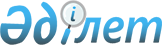 Қарасу ауданында 2015 жылға арналған мектепке дейінгі тәрбие мен оқытуға мемлекеттік білім беру тапсырысын, жан басына шаққандағы қаржыландыру және ата-ананың ақы төлеу мөлшерін бекіту туралыҚостанай облысы Қарасу ауданы әкімдігінің 2015 жылғы 3 сәуірдегі № 92 қаулысы. Қостанай облысының Әділет департаментінде 2015 жылғы 12 мамырда № 5593 болып тіркелді

      "Қазақстан Республикасындағы жергiлiктi мемлекеттiк басқару және өзiн-өзi басқару туралы" Қазақстан Республикасының 2001 жылғы 23 қаңтардағы Заңының 31-бабына, "Білім туралы" Қазақстан Республикасының 2007 жылғы 27 шілдедегі Заңының 6-бабы 4-тармағының 8-1)-тармақшасына сәйкес Қарасу ауданының әкімдігі ҚАУЛЫ ЕТЕДІ:



      1. Қарасу ауданында 2015 жылға арналған мектепке дейінгі тәрбие мен оқытуға мемлекеттiк бiлiм беру тапсырысы, республикалық бюджеттен қаражаты берілетін нысаналы трансферттер және жергілікті бюджет есебінен қаржыландырылатын жан басына шаққандағы қаржыландыру және ата-ананың ақы төлеу мөлшері осы қаулының 1, 2-қосымшаларына сәйкес бекітілсін.



      2. Осы қаулы алғашқы ресми жарияланған күнінен кейін күнтізбелік он күн өткен соң қолданысқа енгізіледі және 2015 жылғы 1 қаңтардан бастап туындаған қатынастарға қолданылады.      Аудан әкімі                                А. Шәмшиев

 

Әкімдіктің           

2015 жылғы 3 сәуірдегі    

№ 92 қаулысына 1-қосымшасы   Қарасу ауданында 2015 жылға арналған мектепке дейінгі білім беру ұйымдарында мектепке дейiнгi тәрбие мен оқытуға мемлекеттiк бiлiм беру тапсырысы, республикалық бюджеттен нысаналы трансферттер есебінен қаржыландырылатын жан басына шаққандағы қаржыландыру және ата-ананың ақы төлеу мөлшері

Әкімдіктің           

2015 жылғы 3 сәуірдегі     

№ 92 қаулысына 2-қосымшасы   Қарасу ауданының мектепке дейінгі білім беру ұйымдарында 2015 жылға арналған мектепке дейiнгi тәрбие мен оқытуға мемлекеттiк бiлiм беру тапсырысы, жергілікті бюджет қаражаты есебінен қаржыландырылатын жан басына шаққандағы қаржыландыру және ата-ананың ақы төлеу мөлшері
					© 2012. Қазақстан Республикасы Әділет министрлігінің «Қазақстан Республикасының Заңнама және құқықтық ақпарат институты» ШЖҚ РМК
				№Мектепке дейінгі тәрбие мен оқыту ұйымдарының әкімшілік аумақтық орналасуыМектепке дейінгі тәрбие мен оқыту ұйымдарының атауыМектепке дейінгі тәрбие мен оқыту ұйымдарының тәрбиеле-

нушілер саныАйына мектепке дейінгі білім беру ұйымдарында жан басына шаққандағы қаржыландыру мөлшері (теңге)Айына мектепке дейінгі білім беру ұйымдарында ата-ананың ақы төлеу мөлшері (теңге)1Қарасу ауданыКомсомольское ауылы, Ильичев орта мектебі мемлекеттік мекемесінің жанындағы толық күн болатын мектепке дейінгі шағын орталық401274050002Қарасу ауданыЖамбыл ауылы, Жамбыл негізгі мектебі мемлекеттік мекемесінің жанындағы толық күн болатын мектепке дейінгі шағын орталық401274050003Қарасу ауданыЛенин ауылы, Ленин орта мектебі мемлекеттік мекемесінің жанындағы толық күн болатын мектепке дейінгі шағын орталық351274050004Қарасу ауданыЛюблин ауылы, Люблин орта мектебі мемлекеттік мекемесінің жанындағы толық күн болатын мектепке дейінгі шағын орталық351274050005Қарасу ауданыҚойбағар ауылы, Станционная орта мектебі мемлекеттік мекемесінің жанындағы толық күн болатын мектепке дейінгі шағын орталық401274050006Қарасу ауданыТеректі ауылы, Теректі негізгі мектебі мемлекеттік мекемесінің жанындағы толық күн болатын мектепке дейінгі шағын орталық201274050007Қарасу ауданыНовоселов ауылы, Новоселов орта мектебі мемлекеттік мекемесінің жанындағы толық күн болатын мектепке дейінгі шағын орталық351274050008Қарасу ауданыЦелинный ауылы, Целинный орта мектебі мемлекеттік мекемесінің жанындағы толық күн болатын мектепке дейінгі шағын орталық401274050009Қарасу ауданыОктябрь ауылы, толық күн болатын "Салтанат" мектепке дейінгі балалар бақшасы12020123500010Қарасу ауданыЖалғысхан ауылы, толық күн болатын "Бөбек" мектепке дейінгі балалар бақшасы4020123500011Қарасу ауданыВосток ауылы, толық күн болатын "Ақерке" мектепке дейінгі балалар бақшасы20201235000№Мектепке дейінгі тәрбие мен оқыту ұйымдарының әкімшілік аумақтық орналасуыМектепке дейінгі тәрбие мен оқыту ұйымдарының атауыМектепке дейінгі тәрбие мен оқыту ұйымдарының тәрбиеле-

нушілер саныАйына мектепке дейінгі білім беру ұйымдарында жан басына шаққандағы қаржыландыру мөлшері (теңге)Айына мектепке дейінгі білім беру ұйымдарында ата-ананың ақы төлеу мөлшері (теңге)1Қарасу ауданыПавлов ауылы, Павлов орта мектебі мемлекеттік мекемесінің жанындағы толық күн болатын мектепке дейінгі шағын орталық40950050002Қарасу ауданыУшаков ауылы, Ушаков орта мектебі мемлекеттік мекемесінің жанындағы толық күн болатын мектепке дейінгі шағын орталық15950050003Қарасу ауданыБелозеровка ауылы, Белозеровка бастауыш мектебі мемлекеттік мекемесінің жанындағы жарты күн болатын мектепке дейінгі шағын орталық945004Қарасу ауданыГерцен ауылы, Герцен бастауыш мектебі мемлекеттік мекемесінің жанындағы жарты күн болатын мектепке дейінгі шағын орталық1245005Қарасу ауданыЖекекөл ауылы, Жекекөл бастауыш мектебі мемлекеттік мекемесінің жанындағы жарты күн болатын мектепке дейінгі шағын орталық1045006Қарасу ауданыЖұмағұл ауылы, Жұмағұл бастауыш мектебі мемлекеттік мекемесінің жанындағы жарты күн болатын мектепке дейінгі шағын орталық545007Қарасу ауданыМайское ауылы, Майский бастауыш мектебі мемлекеттік мекемесінің жанындағы жарты күн болатын мектепке дейінгі шағын орталық445008Қарасу ауданыКорниловка ауылы, Корниловка бастауыш мектебі мемлекеттік мекемесінің жанындағы жарты күн болатын мектепке дейінгі шағын орталық245009Қарасу ауданыМаршановка ауылы, Маршановка бастауыш мектебі мемлекеттік мекемесінің жанындағы жарты күн болатын мектепке дейінгі шағын орталық3450010Қарасу ауданыСимфереполь ауылы, Симфереполь бастауыш мектебі мемлекеттік мекемесінің жанындағы жарты күн болатын мектепке дейінгі шағын орталық11450011Қарасу ауданыТүнтүгір ауылы, Түнтүгір бастауыш мектебі мемлекеттік мекемесінің жанындағы жарты күн болатын мектепке дейінгі шағын орталық2450012Қарасу ауданыДружба ауылы, Дружба бастауыш мектебі мемлекеттік мекемесінің жанындағы жарты күн болатын мектепке дейінгі шағын орталық11450013Қарасу ауданыЗаря ауылы, Заря бастауыш мектебі мемлекеттік мекемесінің жанындағы жарты күн болатын мектепке дейінгі шағын орталық8450014Қарасу ауданыЖаныспай ауылы, Жаныспай негізгі мектебі мемлекеттік мекемесінің жанындағы жарты күн болатын мектепке дейінгі шағын орталық6450015Қарасу ауданыКошевое ауылы, Кошевой негізгі мектебі мемлекеттік мекемесінің жанындағы жарты күн болатын мектепке дейінгі шағын орталық2450016Қарасу ауданыПрогресс ауылы, Прогресс негізгі мектебі мемлекеттік мекемесінің жанындағы жарты күн болатын мектепке дейінгі шағын орталық12450017Қарасу ауданыСтепное ауылы, Степной негізгі мектебі мемлекеттік мекемесінің жанындағы жарты күн болатын мектепке дейінгі шағын орталық2450018Қарасу ауданыАйдарлы ауылы, Айдарлы орта мектебі мемлекеттік мекемесінің жанындағы жарты күн болатын мектепке дейінгі шағын орталық31450019Қарасу ауданыЖелезно-

дорожный ауылы, Железно-

дорожный орта мектебі мемлекеттік мекемесінің жанындағы жарты күн болатын мектепке дейінгі шағын орталық33450020Қарасу ауданыНовопавлов ауылы, Ключевой орта мектебі мемлекеттік мекемесінің жанындағы жарты күн болатын мектепке дейінгі шағын орталық19450021Қарасу ауданыҚарамырза ауылы, Қарамырза орта мектебі мемлекеттік мекемесінің жанындағы жарты күн болатын мектепке дейінгі шағын орталық4450022Қарасу ауданыШалғышы ауылы, Шолақашы орта мектебі мемлекеттік мекемесінің жанындағы жарты күн болатын мектепке дейінгі шағын орталық55450023Қарасу ауданыҚарасу ауылы, толық күн болатын "Балапан" мектепке дейінгі балалар бақшасы16923295550024Қарасу ауданыВосток ауылы, толық күн болатын "Ақерке" мектепке дейінгі балалар бақшасы4523295550025Қарасу ауданыАмангелді ауылы, толық күн болатын "Болашақ" мектепке дейінгі балалар бақшасы40232955500